وزارت نيروشركت برق منطقه‌‌اي يزد                                                  تفاهم نامه همكاري در مديريت بار شبكه سراسري اين تفاهم نامه فيمابين شركت برق منطقه اي یزد و مشترك آقا/خانم ........................... و شماره تماس....................جهت مشاركت در برنامه پاسخگويي بار استفاده از مولد اضطراری /خودتامین براي كاهش پيك شبكه سراسري منعقد ميگردد.مشخصات مشترك:مشخصات نوع مشاركت مشترك: شركت برق منطقهاي متعهد ميگردد در صورت همكاري مشترك در برنامه پاسخگويي بار مذكور مطابق با آخرين دستورالعمل مصوب وزارت نيرو (به پيوست) نسبت به پرداخت پاداش در قبض برق صادره مشترك اقدام نمايد. نام مشترکشناسه قبضنوع تعرفهقدرت قراردادی (کیلووات)قدرت نامی مولد(کیلوولت آمپر)قدرت تولیدی مولد(کیلووات)نوع سوخت مولدگاز                   گازوییلتاریخ شروع همکاریتاریخ پایان همکاریتعداد روز همکاریبازه ساعت همکاریاز ساعت      الی ساعت     مقدار توان تولیدی(کیلوات)نام ونام خانوادگی نماینده شرکت  برق منطقهاینام و نام خانوادگی نماینده مشترکتاریختاریخمهر و امضامهر و امضا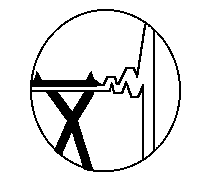 